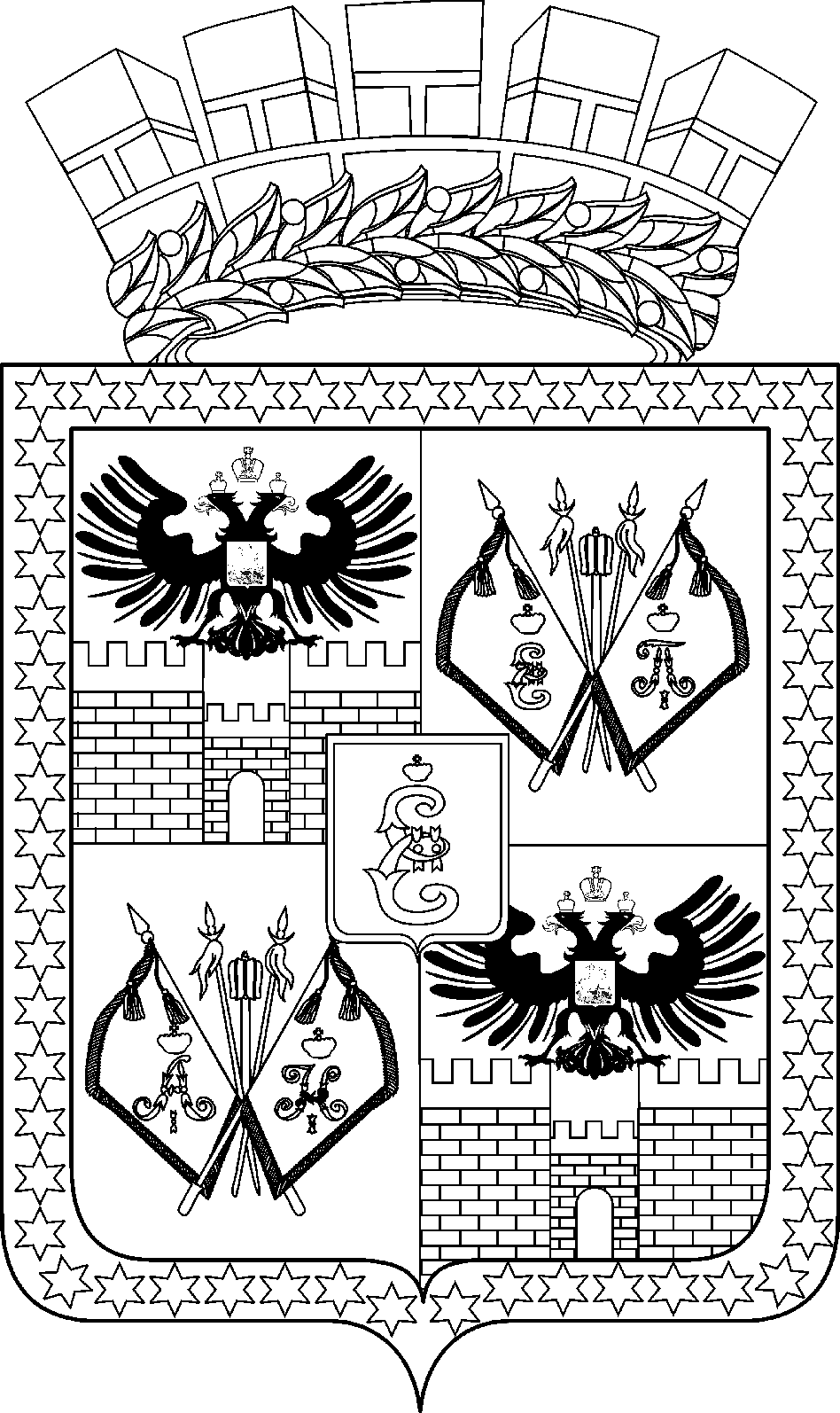 АДМИНИСТРАЦИЯ МУНИЦИПАЛЬНОГО ОБРАЗОВАНИЯ ГОРОД КРАСНОДАРПОСТАНОВЛЕНИЕ17.03.2023 											№ 1098г. КраснодарО внесении изменений в постановление администрациимуниципального образования город Краснодарот 06.04.2021 № 1360 «Об организации и проведенииежегодного краевого конкурса оборонно-массовойи военно-патриотической работы памяти маршала Жукова Г.К.в муниципальном образовании город Краснодар»В связи с необходимостью внесения редакционных уточнений                    п о с т а н о в л я ю:1. Внести в постановление администрации муниципального образования город Краснодар от 06.04.2021 № 1360 «Об организации и проведении ежегодного краевого конкурса оборонно-массовой и военно-патриотической работы памяти маршала Жукова Г.К. в муниципальном образовании город Краснодар» следующие изменения:1.1. Приложение № 1 изложить в редакции согласно приложению № 1.1.2. Приложение № 2 изложить в редакции согласно приложению № 2. 2. Департаменту информационной политики администрации муниципального образования город Краснодар (Лаврентьев) разместить настоящее постановление на официальном Интернет-портале администрации муниципального образования город Краснодар и городской Думы Краснодара.3. Контроль за выполнением настоящего постановления возложить на первого заместителя главы муниципального образования город Краснодар М.С.Слюсарева.39Глава муниципального образования город КраснодарЕ.М.Наумов